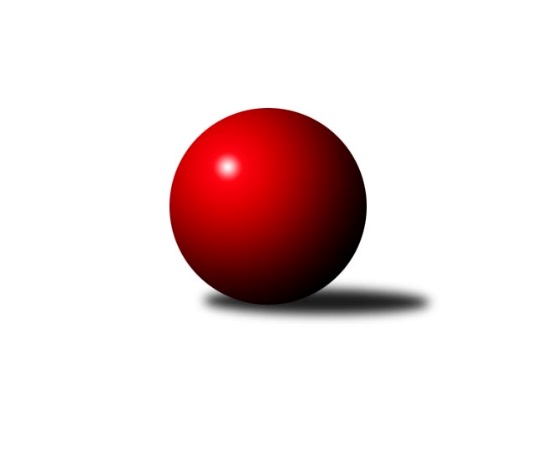 Č.9Ročník 2018/2019	11.6.2024 2. KLM B 2018/2019Statistika 9. kolaTabulka družstev:		družstvo	záp	výh	rem	proh	skore	sety	průměr	body	plné	dorážka	chyby	1.	HKK Olomouc	9	6	0	3	41.0 : 31.0 	(111.5 : 104.5)	3401	12	2272	1130	25.9	2.	SKK Dubňany	9	6	0	3	40.0 : 32.0 	(115.0 : 101.0)	3291	12	2214	1077	26.3	3.	KK Vyškov	9	4	3	2	43.0 : 29.0 	(120.0 : 96.0)	3378	11	2228	1150	17.2	4.	KK Blansko	9	5	1	3	41.0 : 31.0 	(113.0 : 103.0)	3294	11	2217	1077	31.6	5.	KK Mor.Slávia Brno	9	4	1	4	36.5 : 35.5 	(102.5 : 113.5)	3273	9	2183	1090	28	6.	TJ Spartak Přerov	9	4	0	5	36.0 : 36.0 	(116.0 : 100.0)	3385	8	2252	1133	23.4	7.	VKK Vsetín	9	4	0	5	35.0 : 37.0 	(108.0 : 108.0)	3257	8	2177	1080	27.3	8.	TJ Sokol Husovice B	9	4	0	5	34.0 : 38.0 	(103.0 : 113.0)	3286	8	2212	1074	27.8	9.	TJ Sokol Chvalíkovice	9	4	0	5	33.5 : 38.5 	(106.0 : 110.0)	3231	8	2172	1059	33.2	10.	TJ Sokol Vracov	9	3	2	4	32.5 : 39.5 	(108.5 : 107.5)	3258	8	2188	1070	26.7	11.	TJ Sl. Kamenice nad Lipou	9	3	1	5	32.5 : 39.5 	(101.0 : 115.0)	3255	7	2178	1076	30	12.	TJ Unie Hlubina	9	3	0	6	27.0 : 45.0 	(91.5 : 124.5)	3207	6	2146	1061	29.8Tabulka doma:		družstvo	záp	výh	rem	proh	skore	sety	průměr	body	maximum	minimum	1.	SKK Dubňany	5	5	0	0	29.0 : 11.0 	(71.0 : 49.0)	3337	10	3413	3278	2.	TJ Sokol Chvalíkovice	5	4	0	1	24.5 : 15.5 	(63.5 : 56.5)	3224	8	3292	3149	3.	KK Mor.Slávia Brno	5	3	1	1	24.5 : 15.5 	(57.5 : 62.5)	3306	7	3351	3272	4.	KK Blansko	5	3	1	1	22.0 : 18.0 	(62.5 : 57.5)	3308	7	3342	3253	5.	VKK Vsetín	4	3	0	1	19.0 : 13.0 	(51.5 : 44.5)	3262	6	3341	3179	6.	KK Vyškov	5	3	0	2	25.0 : 15.0 	(71.0 : 49.0)	3419	6	3505	3303	7.	TJ Sokol Vracov	5	2	2	1	22.0 : 18.0 	(63.5 : 56.5)	3393	6	3481	3327	8.	HKK Olomouc	6	3	0	3	24.0 : 24.0 	(73.0 : 71.0)	3305	6	3349	3263	9.	TJ Unie Hlubina	4	2	0	2	15.0 : 17.0 	(41.0 : 55.0)	3080	4	3205	2976	10.	TJ Spartak Přerov	5	2	0	3	20.0 : 20.0 	(64.0 : 56.0)	3382	4	3409	3323	11.	TJ Sokol Husovice B	5	2	0	3	18.0 : 22.0 	(58.5 : 61.5)	3331	4	3433	3278	12.	TJ Sl. Kamenice nad Lipou	0	0	0	0	0.0 : 0.0 	(0.0 : 0.0)	0	0	0	0Tabulka venku:		družstvo	záp	výh	rem	proh	skore	sety	průměr	body	maximum	minimum	1.	TJ Sl. Kamenice nad Lipou	9	3	1	5	32.5 : 39.5 	(101.0 : 115.0)	3255	7	3388	3019	2.	HKK Olomouc	3	3	0	0	17.0 : 7.0 	(38.5 : 33.5)	3433	6	3507	3363	3.	KK Vyškov	4	1	3	0	18.0 : 14.0 	(49.0 : 47.0)	3367	5	3447	3281	4.	KK Blansko	4	2	0	2	19.0 : 13.0 	(50.5 : 45.5)	3290	4	3385	3203	5.	TJ Spartak Přerov	4	2	0	2	16.0 : 16.0 	(52.0 : 44.0)	3386	4	3483	3271	6.	TJ Sokol Husovice B	4	2	0	2	16.0 : 16.0 	(44.5 : 51.5)	3275	4	3447	3104	7.	KK Mor.Slávia Brno	4	1	0	3	12.0 : 20.0 	(45.0 : 51.0)	3265	2	3403	3130	8.	SKK Dubňany	4	1	0	3	11.0 : 21.0 	(44.0 : 52.0)	3280	2	3346	3231	9.	TJ Sokol Vracov	4	1	0	3	10.5 : 21.5 	(45.0 : 51.0)	3225	2	3378	3111	10.	VKK Vsetín	5	1	0	4	16.0 : 24.0 	(56.5 : 63.5)	3256	2	3376	3136	11.	TJ Unie Hlubina	5	1	0	4	12.0 : 28.0 	(50.5 : 69.5)	3232	2	3320	3168	12.	TJ Sokol Chvalíkovice	4	0	0	4	9.0 : 23.0 	(42.5 : 53.5)	3233	0	3323	3085Tabulka podzimní části:		družstvo	záp	výh	rem	proh	skore	sety	průměr	body	doma	venku	1.	HKK Olomouc	9	6	0	3	41.0 : 31.0 	(111.5 : 104.5)	3401	12 	3 	0 	3 	3 	0 	0	2.	SKK Dubňany	9	6	0	3	40.0 : 32.0 	(115.0 : 101.0)	3291	12 	5 	0 	0 	1 	0 	3	3.	KK Vyškov	9	4	3	2	43.0 : 29.0 	(120.0 : 96.0)	3378	11 	3 	0 	2 	1 	3 	0	4.	KK Blansko	9	5	1	3	41.0 : 31.0 	(113.0 : 103.0)	3294	11 	3 	1 	1 	2 	0 	2	5.	KK Mor.Slávia Brno	9	4	1	4	36.5 : 35.5 	(102.5 : 113.5)	3273	9 	3 	1 	1 	1 	0 	3	6.	TJ Spartak Přerov	9	4	0	5	36.0 : 36.0 	(116.0 : 100.0)	3385	8 	2 	0 	3 	2 	0 	2	7.	VKK Vsetín	9	4	0	5	35.0 : 37.0 	(108.0 : 108.0)	3257	8 	3 	0 	1 	1 	0 	4	8.	TJ Sokol Husovice B	9	4	0	5	34.0 : 38.0 	(103.0 : 113.0)	3286	8 	2 	0 	3 	2 	0 	2	9.	TJ Sokol Chvalíkovice	9	4	0	5	33.5 : 38.5 	(106.0 : 110.0)	3231	8 	4 	0 	1 	0 	0 	4	10.	TJ Sokol Vracov	9	3	2	4	32.5 : 39.5 	(108.5 : 107.5)	3258	8 	2 	2 	1 	1 	0 	3	11.	TJ Sl. Kamenice nad Lipou	9	3	1	5	32.5 : 39.5 	(101.0 : 115.0)	3255	7 	0 	0 	0 	3 	1 	5	12.	TJ Unie Hlubina	9	3	0	6	27.0 : 45.0 	(91.5 : 124.5)	3207	6 	2 	0 	2 	1 	0 	4Tabulka jarní části:		družstvo	záp	výh	rem	proh	skore	sety	průměr	body	doma	venku	1.	KK Blansko	0	0	0	0	0.0 : 0.0 	(0.0 : 0.0)	0	0 	0 	0 	0 	0 	0 	0 	2.	TJ Sokol Husovice B	0	0	0	0	0.0 : 0.0 	(0.0 : 0.0)	0	0 	0 	0 	0 	0 	0 	0 	3.	VKK Vsetín	0	0	0	0	0.0 : 0.0 	(0.0 : 0.0)	0	0 	0 	0 	0 	0 	0 	0 	4.	TJ Unie Hlubina	0	0	0	0	0.0 : 0.0 	(0.0 : 0.0)	0	0 	0 	0 	0 	0 	0 	0 	5.	TJ Sokol Chvalíkovice	0	0	0	0	0.0 : 0.0 	(0.0 : 0.0)	0	0 	0 	0 	0 	0 	0 	0 	6.	TJ Sl. Kamenice nad Lipou	0	0	0	0	0.0 : 0.0 	(0.0 : 0.0)	0	0 	0 	0 	0 	0 	0 	0 	7.	SKK Dubňany	0	0	0	0	0.0 : 0.0 	(0.0 : 0.0)	0	0 	0 	0 	0 	0 	0 	0 	8.	HKK Olomouc	0	0	0	0	0.0 : 0.0 	(0.0 : 0.0)	0	0 	0 	0 	0 	0 	0 	0 	9.	KK Vyškov	0	0	0	0	0.0 : 0.0 	(0.0 : 0.0)	0	0 	0 	0 	0 	0 	0 	0 	10.	TJ Spartak Přerov	0	0	0	0	0.0 : 0.0 	(0.0 : 0.0)	0	0 	0 	0 	0 	0 	0 	0 	11.	TJ Sokol Vracov	0	0	0	0	0.0 : 0.0 	(0.0 : 0.0)	0	0 	0 	0 	0 	0 	0 	0 	12.	KK Mor.Slávia Brno	0	0	0	0	0.0 : 0.0 	(0.0 : 0.0)	0	0 	0 	0 	0 	0 	0 	0 Zisk bodů pro družstvo:		jméno hráče	družstvo	body	zápasy	v %	dílčí body	sety	v %	1.	Miroslav Milan 	KK Mor.Slávia Brno 	8	/	9	(89%)	21.5	/	36	(60%)	2.	Tomáš Žižlavský 	TJ Sokol Husovice B 	7	/	7	(100%)	20	/	28	(71%)	3.	Michal Zelený 	SKK Dubňany  	7	/	9	(78%)	25.5	/	36	(71%)	4.	Kamil Bartoš 	HKK Olomouc 	7	/	9	(78%)	25	/	36	(69%)	5.	Jakub Flek 	KK Blansko  	7	/	9	(78%)	23.5	/	36	(65%)	6.	David Dúška 	TJ Sl. Kamenice nad Lipou 	7	/	9	(78%)	20	/	36	(56%)	7.	Jiří Staněk 	TJ Sokol Chvalíkovice 	6.5	/	9	(72%)	24	/	36	(67%)	8.	Ondřej Ševela 	SKK Dubňany  	6	/	8	(75%)	24	/	32	(75%)	9.	Michal Pytlík 	TJ Spartak Přerov 	6	/	8	(75%)	23	/	32	(72%)	10.	Milan Klika 	KK Mor.Slávia Brno 	6	/	8	(75%)	18	/	32	(56%)	11.	Vladimír Valenta 	TJ Sokol Chvalíkovice 	6	/	9	(67%)	24.5	/	36	(68%)	12.	Vlastimil Bělíček 	VKK Vsetín  	6	/	9	(67%)	24	/	36	(67%)	13.	Petr Pevný 	KK Vyškov 	6	/	9	(67%)	23	/	36	(64%)	14.	Karel Dúška 	TJ Sl. Kamenice nad Lipou 	6	/	9	(67%)	20	/	36	(56%)	15.	Jakub Pleban 	TJ Spartak Přerov 	6	/	9	(67%)	19.5	/	36	(54%)	16.	Pavel Antoš 	KK Mor.Slávia Brno 	6	/	9	(67%)	19.5	/	36	(54%)	17.	Luděk Rychlovský 	KK Vyškov 	5	/	6	(83%)	18	/	24	(75%)	18.	Petr Sehnal 	KK Blansko  	5	/	6	(83%)	15	/	24	(63%)	19.	Jaromír Hendrych 	HKK Olomouc 	5	/	6	(83%)	13.5	/	24	(56%)	20.	Jiří Divila 	TJ Spartak Přerov 	5	/	7	(71%)	21	/	28	(75%)	21.	Jiří Trávníček 	KK Vyškov 	5	/	7	(71%)	15.5	/	28	(55%)	22.	Tomáš Šerák 	SKK Dubňany  	5	/	7	(71%)	14.5	/	28	(52%)	23.	Pavel Polanský ml.	TJ Sokol Vracov 	5	/	8	(63%)	21	/	32	(66%)	24.	Filip Kordula 	TJ Sokol Vracov 	5	/	8	(63%)	17.5	/	32	(55%)	25.	Michal Albrecht 	HKK Olomouc 	5	/	9	(56%)	20.5	/	36	(57%)	26.	Pavel Košťál 	TJ Sokol Husovice B 	5	/	9	(56%)	16	/	36	(44%)	27.	Martin Honc 	KK Blansko  	4	/	4	(100%)	11	/	16	(69%)	28.	Martin Dolák 	VKK Vsetín  	4	/	5	(80%)	11.5	/	20	(58%)	29.	Václav Kratochvíla 	SKK Dubňany  	4	/	6	(67%)	13	/	24	(54%)	30.	Libor Vančura 	VKK Vsetín  	4	/	6	(67%)	13	/	24	(54%)	31.	Radek Hendrych 	TJ Sokol Chvalíkovice 	4	/	6	(67%)	11.5	/	24	(48%)	32.	Milan Sekanina 	HKK Olomouc 	4	/	7	(57%)	16.5	/	28	(59%)	33.	Tomáš Hambálek 	VKK Vsetín  	4	/	7	(57%)	15	/	28	(54%)	34.	Jiří Radil 	TJ Sokol Husovice B 	4	/	7	(57%)	14.5	/	28	(52%)	35.	Petr Pavelka 	TJ Spartak Přerov 	4	/	7	(57%)	14	/	28	(50%)	36.	Daniel Bělíček 	VKK Vsetín  	4	/	7	(57%)	14	/	28	(50%)	37.	Josef Linhart 	TJ Unie Hlubina 	4	/	8	(50%)	18	/	32	(56%)	38.	Petr Havíř 	KK Blansko  	4	/	8	(50%)	17.5	/	32	(55%)	39.	Roman Flek 	KK Blansko  	4	/	8	(50%)	16	/	32	(50%)	40.	Miroslav Vejtasa 	TJ Sokol Husovice B 	4	/	9	(44%)	16	/	36	(44%)	41.	František Svoboda 	TJ Sokol Vracov 	3.5	/	7	(50%)	16.5	/	28	(59%)	42.	Jakub Ouhel 	TJ Sl. Kamenice nad Lipou 	3.5	/	8	(44%)	13.5	/	32	(42%)	43.	Boštjan Pen 	KK Mor.Slávia Brno 	3.5	/	9	(39%)	15.5	/	36	(43%)	44.	Miroslav Flek 	KK Blansko  	3	/	3	(100%)	9	/	12	(75%)	45.	Tomáš Procházka 	KK Vyškov 	3	/	5	(60%)	12	/	20	(60%)	46.	Petr Šindelář 	TJ Sl. Kamenice nad Lipou 	3	/	6	(50%)	13	/	24	(54%)	47.	Michal Zatyko 	TJ Unie Hlubina 	3	/	6	(50%)	11.5	/	24	(48%)	48.	Tomáš Sasín 	TJ Sokol Vracov 	3	/	6	(50%)	11.5	/	24	(48%)	49.	David Hendrych 	TJ Sokol Chvalíkovice 	3	/	6	(50%)	11.5	/	24	(48%)	50.	Matouš Krajzinger 	HKK Olomouc 	3	/	6	(50%)	11	/	24	(46%)	51.	Jan Tužil 	TJ Sokol Vracov 	3	/	7	(43%)	12.5	/	28	(45%)	52.	Aleš Staněk 	TJ Sokol Chvalíkovice 	3	/	7	(43%)	12	/	28	(43%)	53.	Josef Touš 	KK Vyškov 	3	/	8	(38%)	17	/	32	(53%)	54.	Lukáš Dúška 	TJ Sl. Kamenice nad Lipou 	3	/	8	(38%)	15	/	32	(47%)	55.	Pavel Ježek 	TJ Sl. Kamenice nad Lipou 	3	/	8	(38%)	13.5	/	32	(42%)	56.	Ivo Hostinský 	KK Mor.Slávia Brno 	3	/	8	(38%)	13	/	32	(41%)	57.	Antonín Kratochvíla 	SKK Dubňany  	3	/	8	(38%)	13	/	32	(41%)	58.	Přemysl Žáček 	TJ Unie Hlubina 	3	/	9	(33%)	16	/	36	(44%)	59.	Radim Čuřík 	KK Vyškov 	3	/	9	(33%)	15	/	36	(42%)	60.	Jiří Němec 	HKK Olomouc 	2	/	3	(67%)	9	/	12	(75%)	61.	Pavel Marek 	TJ Unie Hlubina 	2	/	3	(67%)	6.5	/	12	(54%)	62.	Jan Machálek st.	TJ Sokol Husovice B 	2	/	4	(50%)	10	/	16	(63%)	63.	Tomáš Kordula 	TJ Sokol Vracov 	2	/	4	(50%)	10	/	16	(63%)	64.	Zdeněk Macháček 	TJ Spartak Přerov 	2	/	5	(40%)	9	/	20	(45%)	65.	Eduard Varga 	KK Vyškov 	2	/	5	(40%)	9	/	20	(45%)	66.	Milan Bělíček 	VKK Vsetín  	2	/	5	(40%)	8	/	20	(40%)	67.	Martin Marek 	TJ Unie Hlubina 	2	/	5	(40%)	7.5	/	20	(38%)	68.	Petr Brablec 	TJ Unie Hlubina 	2	/	5	(40%)	7	/	20	(35%)	69.	Ladislav Musil 	KK Blansko  	2	/	5	(40%)	6.5	/	20	(33%)	70.	Petr Basta 	TJ Unie Hlubina 	2	/	6	(33%)	12.5	/	24	(52%)	71.	Tomáš Novosad 	VKK Vsetín  	2	/	6	(33%)	12.5	/	24	(52%)	72.	Petr Vácha 	TJ Spartak Přerov 	2	/	6	(33%)	10.5	/	24	(44%)	73.	Otto Mückstein 	TJ Sokol Chvalíkovice 	2	/	6	(33%)	9	/	24	(38%)	74.	Jiří Baslar 	HKK Olomouc 	2	/	6	(33%)	8.5	/	24	(35%)	75.	David Plšek 	TJ Sokol Husovice B 	2	/	7	(29%)	11.5	/	28	(41%)	76.	Milan Kanda 	TJ Spartak Přerov 	2	/	8	(25%)	13	/	32	(41%)	77.	Petr Polanský 	TJ Sokol Vracov 	2	/	9	(22%)	16	/	36	(44%)	78.	Josef Kotlán 	KK Blansko  	1	/	1	(100%)	4	/	4	(100%)	79.	Zdeněk Kratochvíla 	SKK Dubňany  	1	/	1	(100%)	3	/	4	(75%)	80.	Tomáš Válka 	TJ Sokol Husovice B 	1	/	1	(100%)	3	/	4	(75%)	81.	František Kellner 	KK Mor.Slávia Brno 	1	/	1	(100%)	2	/	4	(50%)	82.	János Víz 	VKK Vsetín  	1	/	1	(100%)	2	/	4	(50%)	83.	Pavel Vymazal 	KK Vyškov 	1	/	2	(50%)	4.5	/	8	(56%)	84.	Michal Hejtmánek 	TJ Unie Hlubina 	1	/	2	(50%)	4	/	8	(50%)	85.	Zdeněk Macháček 	TJ Spartak Přerov 	1	/	2	(50%)	3	/	8	(38%)	86.	Milan Podhradský 	TJ Sl. Kamenice nad Lipou 	1	/	2	(50%)	2	/	8	(25%)	87.	Marek Dostal 	SKK Dubňany  	1	/	4	(25%)	8	/	16	(50%)	88.	Jan Žídek 	TJ Unie Hlubina 	1	/	4	(25%)	5	/	16	(31%)	89.	Stanislav Novák 	KK Mor.Slávia Brno 	1	/	5	(20%)	7	/	20	(35%)	90.	Břetislav Sobota 	HKK Olomouc 	1	/	6	(17%)	6.5	/	24	(27%)	91.	Michal Kratochvíla 	SKK Dubňany  	1	/	7	(14%)	10	/	28	(36%)	92.	Karel Kolařík 	KK Blansko  	1	/	7	(14%)	5.5	/	28	(20%)	93.	Jakub Hnát 	TJ Sokol Husovice B 	1	/	8	(13%)	10	/	32	(31%)	94.	Martin Bílek 	TJ Sokol Vracov 	0	/	1	(0%)	1.5	/	4	(38%)	95.	Martin Bartoš 	TJ Spartak Přerov 	0	/	1	(0%)	1	/	4	(25%)	96.	Tomáš Rechtoris 	TJ Unie Hlubina 	0	/	1	(0%)	0.5	/	4	(13%)	97.	Václav Rábl 	TJ Unie Hlubina 	0	/	1	(0%)	0	/	4	(0%)	98.	Petr Chodura 	TJ Unie Hlubina 	0	/	1	(0%)	0	/	4	(0%)	99.	Pavel Polanský st.	TJ Sokol Vracov 	0	/	1	(0%)	0	/	4	(0%)	100.	Miroslav Oujezdský 	KK Mor.Slávia Brno 	0	/	2	(0%)	3	/	8	(38%)	101.	Jakub Hendrych 	TJ Sokol Chvalíkovice 	0	/	2	(0%)	2	/	8	(25%)	102.	Radim Herůfek 	KK Mor.Slávia Brno 	0	/	2	(0%)	1	/	8	(13%)	103.	Jiří Šindelář 	TJ Sl. Kamenice nad Lipou 	0	/	2	(0%)	1	/	8	(13%)	104.	Vladimír Kostka 	TJ Sokol Chvalíkovice 	0	/	4	(0%)	5	/	16	(31%)	105.	Zoltán Bagári 	VKK Vsetín  	0	/	5	(0%)	5	/	20	(25%)Průměry na kuželnách:		kuželna	průměr	plné	dorážka	chyby	výkon na hráče	1.	KK Vyškov, 1-4	3391	2243	1148	18.4	(565.2)	2.	TJ Sokol Vracov, 1-6	3387	2253	1133	23.3	(564.5)	3.	TJ Spartak Přerov, 1-6	3370	2251	1118	25.5	(561.7)	4.	TJ Sokol Husovice, 1-4	3327	2232	1095	29.7	(554.6)	5.	KK MS Brno, 1-4	3303	2207	1095	30.1	(550.6)	6.	HKK Olomouc, 1-8	3297	2212	1084	28.5	(549.5)	7.	Dubňany, 1-4	3294	2193	1101	27.8	(549.1)	8.	KK Blansko, 1-6	3290	2191	1099	29.8	(548.4)	9.	TJ Zbrojovka Vsetín, 1-4	3225	2142	1083	24.5	(537.6)	10.	TJ Opava, 1-4	3219	2167	1052	29.2	(536.7)	11.	TJ VOKD Poruba, 1-4	3100	2103	996	33.6	(516.7)Nejlepší výkony na kuželnách:KK Vyškov, 1-4HKK Olomouc	3507	1. kolo	Michal Pytlík 	TJ Spartak Přerov	632	5. koloKK Vyškov	3505	5. kolo	Petr Pevný 	KK Vyškov	625	5. koloTJ Spartak Přerov	3483	5. kolo	Michal Albrecht 	HKK Olomouc	622	1. koloKK Vyškov	3466	9. kolo	Josef Touš 	KK Vyškov	616	3. koloKK Vyškov	3414	3. kolo	Luděk Rychlovský 	KK Vyškov	610	5. koloKK Vyškov	3408	1. kolo	Tomáš Procházka 	KK Vyškov	604	9. koloTJ Sl. Kamenice nad Lipou	3388	7. kolo	Luděk Rychlovský 	KK Vyškov	602	1. koloKK Vyškov	3303	7. kolo	Kamil Bartoš 	HKK Olomouc	600	1. koloTJ Sokol Husovice B	3269	3. kolo	Jakub Pleban 	TJ Spartak Přerov	596	5. koloTJ Unie Hlubina	3168	9. kolo	Břetislav Sobota 	HKK Olomouc	592	1. koloTJ Sokol Vracov, 1-6TJ Sokol Vracov	3481	4. kolo	Michal Pytlík 	TJ Spartak Přerov	638	7. koloTJ Spartak Přerov	3456	7. kolo	Tomáš Sasín 	TJ Sokol Vracov	612	9. koloKK Vyškov	3447	2. kolo	Ondřej Ševela 	SKK Dubňany 	597	4. koloTJ Sokol Vracov	3411	2. kolo	Pavel Polanský ml.	TJ Sokol Vracov	596	4. koloTJ Sokol Vracov	3390	9. kolo	Jan Tužil 	TJ Sokol Vracov	594	4. koloTJ Sl. Kamenice nad Lipou	3377	9. kolo	Filip Kordula 	TJ Sokol Vracov	593	4. koloTJ Sokol Vracov	3356	5. kolo	Jiří Radil 	TJ Sokol Husovice B	593	5. koloSKK Dubňany 	3346	4. kolo	Jiří Trávníček 	KK Vyškov	591	2. koloTJ Sokol Vracov	3327	7. kolo	Radim Čuřík 	KK Vyškov	589	2. koloTJ Sokol Husovice B	3280	5. kolo	Jakub Ouhel 	TJ Sl. Kamenice nad Lipou	588	9. koloTJ Spartak Přerov, 1-6TJ Sokol Husovice B	3447	8. kolo	Michal Albrecht 	HKK Olomouc	619	6. koloHKK Olomouc	3430	6. kolo	Miroslav Vejtasa 	TJ Sokol Husovice B	616	8. koloTJ Spartak Přerov	3409	6. kolo	Zdeněk Macháček 	TJ Spartak Přerov	613	8. koloTJ Spartak Přerov	3406	8. kolo	Michal Pytlík 	TJ Spartak Přerov	610	4. koloKK Mor.Slávia Brno	3403	2. kolo	Jiří Staněk 	TJ Sokol Chvalíkovice	610	4. koloTJ Spartak Přerov	3392	4. kolo	Vladimír Valenta 	TJ Sokol Chvalíkovice	609	4. koloTJ Spartak Přerov	3379	2. kolo	Jiří Divila 	TJ Spartak Přerov	608	6. koloTJ Sokol Chvalíkovice	3323	4. kolo	Milan Kanda 	TJ Spartak Přerov	605	6. koloTJ Spartak Přerov	3323	1. kolo	Kamil Bartoš 	HKK Olomouc	604	6. koloTJ Sl. Kamenice nad Lipou	3188	1. kolo	Miroslav Milan 	KK Mor.Slávia Brno	602	2. koloTJ Sokol Husovice, 1-4TJ Sokol Husovice B	3433	9. kolo	Tomáš Žižlavský 	TJ Sokol Husovice B	660	9. koloKK Blansko 	3385	7. kolo	Tomáš Žižlavský 	TJ Sokol Husovice B	619	7. koloHKK Olomouc	3363	4. kolo	Petr Sehnal 	KK Blansko 	616	7. koloVKK Vsetín 	3344	9. kolo	Jakub Flek 	KK Blansko 	616	7. koloTJ Sokol Husovice B	3328	7. kolo	Vlastimil Bělíček 	VKK Vsetín 	615	9. koloTJ Sokol Husovice B	3318	2. kolo	Matouš Krajzinger 	HKK Olomouc	608	4. koloSKK Dubňany 	3309	6. kolo	Vladimír Valenta 	TJ Sokol Chvalíkovice	601	2. koloTJ Sokol Husovice B	3300	4. kolo	Tomáš Žižlavský 	TJ Sokol Husovice B	598	4. koloTJ Sokol Husovice B	3278	6. kolo	Tomáš Žižlavský 	TJ Sokol Husovice B	596	6. koloTJ Sokol Chvalíkovice	3218	2. kolo	Zdeněk Kratochvíla 	SKK Dubňany 	588	6. koloKK MS Brno, 1-4KK Vyškov	3393	8. kolo	Milan Klika 	KK Mor.Slávia Brno	610	8. koloKK Mor.Slávia Brno	3351	8. kolo	Milan Klika 	KK Mor.Slávia Brno	601	3. koloKK Mor.Slávia Brno	3328	6. kolo	Pavel Antoš 	KK Mor.Slávia Brno	601	6. koloTJ Unie Hlubina	3320	6. kolo	Pavel Antoš 	KK Mor.Slávia Brno	601	8. koloTJ Sl. Kamenice nad Lipou	3318	4. kolo	Petr Pevný 	KK Vyškov	597	8. koloKK Mor.Slávia Brno	3303	4. kolo	Radim Čuřík 	KK Vyškov	597	8. koloKK Mor.Slávia Brno	3278	3. kolo	Miroslav Milan 	KK Mor.Slávia Brno	585	1. koloKK Mor.Slávia Brno	3272	1. kolo	Milan Klika 	KK Mor.Slávia Brno	580	4. koloKK Blansko 	3266	1. kolo	Petr Sehnal 	KK Blansko 	572	1. koloVKK Vsetín 	3205	3. kolo	Josef Linhart 	TJ Unie Hlubina	572	6. koloHKK Olomouc, 1-8TJ Sokol Vracov	3378	3. kolo	Jiří Němec 	HKK Olomouc	623	3. koloVKK Vsetín 	3376	7. kolo	Jakub Flek 	KK Blansko 	608	5. koloHKK Olomouc	3349	3. kolo	Vlastimil Bělíček 	VKK Vsetín 	606	7. koloHKK Olomouc	3325	8. kolo	Tomáš Hambálek 	VKK Vsetín 	591	7. koloHKK Olomouc	3312	9. kolo	Michal Albrecht 	HKK Olomouc	591	7. koloTJ Sl. Kamenice nad Lipou	3311	8. kolo	David Dúška 	TJ Sl. Kamenice nad Lipou	591	8. koloKK Blansko 	3306	5. kolo	Jan Tužil 	TJ Sokol Vracov	586	3. koloHKK Olomouc	3297	5. kolo	Kamil Bartoš 	HKK Olomouc	585	9. koloHKK Olomouc	3283	7. kolo	Ondřej Ševela 	SKK Dubňany 	584	2. koloHKK Olomouc	3263	2. kolo	Michal Albrecht 	HKK Olomouc	584	9. koloDubňany, 1-4SKK Dubňany 	3413	7. kolo	Ondřej Ševela 	SKK Dubňany 	637	7. koloSKK Dubňany 	3367	9. kolo	Karel Dúška 	TJ Sl. Kamenice nad Lipou	609	3. koloSKK Dubňany 	3318	5. kolo	Ondřej Ševela 	SKK Dubňany 	608	1. koloSKK Dubňany 	3308	3. kolo	Ondřej Ševela 	SKK Dubňany 	604	9. koloTJ Sokol Chvalíkovice	3305	9. kolo	Vlastimil Bělíček 	VKK Vsetín 	593	1. koloSKK Dubňany 	3278	1. kolo	Michal Zelený 	SKK Dubňany 	592	3. koloTJ Sl. Kamenice nad Lipou	3275	3. kolo	Václav Kratochvíla 	SKK Dubňany 	584	9. koloKK Mor.Slávia Brno	3246	5. kolo	Michal Zelený 	SKK Dubňany 	584	5. koloTJ Unie Hlubina	3219	7. kolo	Michal Kratochvíla 	SKK Dubňany 	583	7. koloVKK Vsetín 	3219	1. kolo	Radek Hendrych 	TJ Sokol Chvalíkovice	575	9. koloKK Blansko, 1-6KK Vyškov	3348	4. kolo	Michal Pytlík 	TJ Spartak Přerov	613	9. koloKK Blansko 	3342	6. kolo	Petr Havíř 	KK Blansko 	606	4. koloKK Blansko 	3341	9. kolo	Jakub Pleban 	TJ Spartak Přerov	603	9. koloTJ Spartak Přerov	3334	9. kolo	Jakub Flek 	KK Blansko 	591	6. koloKK Blansko 	3330	4. kolo	Petr Havíř 	KK Blansko 	587	9. koloTJ Unie Hlubina	3279	2. kolo	Josef Kotlán 	KK Blansko 	585	6. koloKK Blansko 	3274	8. kolo	Josef Linhart 	TJ Unie Hlubina	583	2. koloKK Blansko 	3253	2. kolo	Jiří Trávníček 	KK Vyškov	582	4. koloSKK Dubňany 	3231	8. kolo	Ladislav Musil 	KK Blansko 	581	9. koloTJ Sokol Vracov	3174	6. kolo	Jakub Flek 	KK Blansko 	580	2. koloTJ Zbrojovka Vsetín, 1-4VKK Vsetín 	3341	2. kolo	Vlastimil Bělíček 	VKK Vsetín 	618	6. koloVKK Vsetín 	3307	8. kolo	Vlastimil Bělíček 	VKK Vsetín 	612	2. koloKK Vyškov	3281	6. kolo	Daniel Bělíček 	VKK Vsetín 	598	2. koloVKK Vsetín 	3220	6. kolo	Vlastimil Bělíček 	VKK Vsetín 	596	8. koloTJ Sl. Kamenice nad Lipou	3193	2. kolo	Tomáš Novosad 	VKK Vsetín 	580	8. koloVKK Vsetín 	3179	4. kolo	Vlastimil Bělíček 	VKK Vsetín 	570	4. koloTJ Unie Hlubina	3173	4. kolo	Tomáš Hambálek 	VKK Vsetín 	570	2. koloTJ Sokol Vracov	3111	8. kolo	Josef Touš 	KK Vyškov	569	6. kolo		. kolo	Michal Zatyko 	TJ Unie Hlubina	568	4. kolo		. kolo	Tomáš Hambálek 	VKK Vsetín 	566	4. koloTJ Opava, 1-4TJ Sokol Chvalíkovice	3292	7. kolo	Jiří Staněk 	TJ Sokol Chvalíkovice	614	7. koloKK Mor.Slávia Brno	3282	7. kolo	Miroslav Milan 	KK Mor.Slávia Brno	609	7. koloTJ Sokol Chvalíkovice	3273	3. kolo	Jiří Staněk 	TJ Sokol Chvalíkovice	585	6. koloTJ Sokol Chvalíkovice	3252	1. kolo	Vladimír Valenta 	TJ Sokol Chvalíkovice	585	6. koloTJ Sokol Vracov	3235	1. kolo	Vladimír Valenta 	TJ Sokol Chvalíkovice	581	3. koloTJ Sl. Kamenice nad Lipou	3223	6. kolo	Aleš Staněk 	TJ Sokol Chvalíkovice	575	7. koloKK Blansko 	3203	3. kolo	David Hendrych 	TJ Sokol Chvalíkovice	573	5. koloTJ Sokol Chvalíkovice	3154	6. kolo	David Hendrych 	TJ Sokol Chvalíkovice	572	3. koloTJ Sokol Chvalíkovice	3149	5. kolo	Radek Hendrych 	TJ Sokol Chvalíkovice	569	1. koloVKK Vsetín 	3136	5. kolo	Petr Polanský 	TJ Sokol Vracov	569	1. koloTJ VOKD Poruba, 1-4TJ Spartak Přerov	3271	3. kolo	Vladimír Valenta 	TJ Sokol Chvalíkovice	561	8. koloTJ Unie Hlubina	3205	3. kolo	Pavel Marek 	TJ Unie Hlubina	561	3. koloTJ Unie Hlubina	3117	8. kolo	Martin Marek 	TJ Unie Hlubina	560	3. koloTJ Sokol Husovice B	3104	1. kolo	Michal Zatyko 	TJ Unie Hlubina	557	3. koloTJ Sokol Chvalíkovice	3085	8. kolo	Zdeněk Macháček 	TJ Spartak Přerov	556	3. koloTJ Unie Hlubina	3023	5. kolo	Jiří Divila 	TJ Spartak Přerov	555	3. koloTJ Sl. Kamenice nad Lipou	3019	5. kolo	Jakub Pleban 	TJ Spartak Přerov	555	3. koloTJ Unie Hlubina	2976	1. kolo	Martin Marek 	TJ Unie Hlubina	554	5. kolo		. kolo	Michal Pytlík 	TJ Spartak Přerov	552	3. kolo		. kolo	Miroslav Vejtasa 	TJ Sokol Husovice B	546	1. koloČetnost výsledků:	8.0 : 0.0	1x	7.0 : 1.0	5x	6.5 : 1.5	1x	6.0 : 2.0	13x	5.0 : 3.0	12x	4.0 : 4.0	4x	3.5 : 4.5	1x	3.0 : 5.0	5x	2.0 : 6.0	9x	1.0 : 7.0	3x